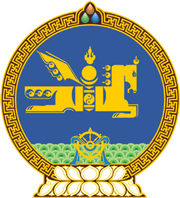 МОНГОЛ  УЛСЫН  ХУУЛЬ2017 оны 12 сарын 14 өдөр				                       Төрийн ордон, Улаанбаатар хотАЖ АХУЙН ҮЙЛ АЖИЛЛАГААНЫ ТУСГАЙЗӨВШӨӨРЛИЙН ТУХАЙ ХУУЛЬДӨӨРЧЛӨЛТ ОРУУЛАХ ТУХАЙ1 дүгээр зүйл.Аж ахуйн үйл ажиллагааны тусгай зөвшөөрлийн тухай хуулийн 15 дугаар зүйлийн 15.11.7 дахь заалтыг доор дурдсанаар өөрчлөн найруулсугай: 	“15.11.7.шинээр малын үүлдэр, омог бий болгох, үр, өндгөн эс, хөврөлийг үйлдвэрлэх, үйлчилгээнд нэвтрүүлэх, бичил биетнийг өсгөвөрлөх, мал, үржүүлгийн бүтээгдэхүүн гадаадад гаргах, гадаадаас сайжруулагч мал, амьтан авах;”2 дугаар зүйл.Энэ хуулийг Малын генетик нөөцийн тухай хууль хүчин төгөлдөр болсон өдрөөс эхлэн дагаж мөрдөнө.		МОНГОЛ УЛСЫН     ИХ ХУРЛЫН ДАРГА					    М.ЭНХБОЛД